CADENAZZO1-Zimmer-Ferienwohnung / Büro 50 m2 an zentraler, ruhiger Lage………………………………………..………….………….…………………………………….…….monolocale / ufficio di 50 m2in una posizione centrale e tranquilla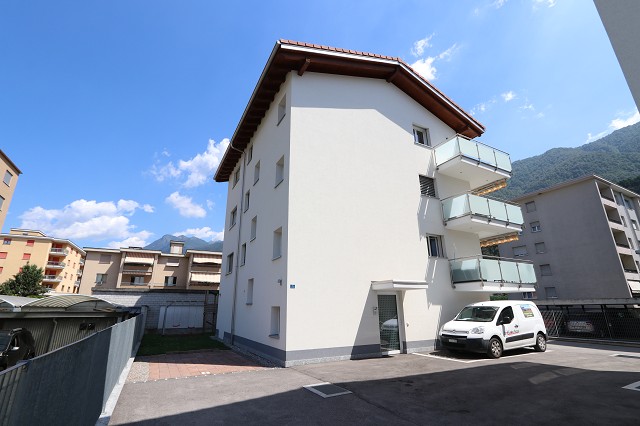                                            4180/3040Fr. 145‘000.--  Standort | Umgebung6593 Cadenazzo, via Sasso Corbaro 7bRegion:	BellinzoneseLage:	zentral, ruhigAussicht:	nein Schulen:	jaEinkauf:	jaöffentlicher Verkehr:	jaAutobahn:	4kmnächste Stadt: 	8km  BeschreibungDiese grosse 1-Zimmer-Wohnung liegt an ruhiger und zentraler Lage im Sous-Parterre eines 2017 erstellten Mehrfamilienhauses in Cadenazzo. Die Wohnung verfügt über eine kleine Küche, Dusche/WC sowie über einen grossen Wohn-/Schlafraum von ca. 50m2. Duch zwei Fenster kann Tageslicht eindringen, so dass die Wohnung gemütlich und wohnlich wirkt. Ein Aussenparkplatz gehört inklusive zur Wohnung. Zudem stehen Besucherparkplätze zur Verfügung. Vor dem Haus gibt es einen Kinderspielplatz.Die Fahrt nach Locarno und Bellinzona dauert nur ca. 15-20 Minuten. Der Bahnhof ist drei Gehminuten entfernt. In 10km erreicht man in Tenero den Lago Maggiore. Die Wohnung kann ideal zu Ferienzwecken oder auch als Büro genutzt werden.   Highlightszentral und ruhigneuwertig, Baujahr 2017ideale Lage je ca. 15-20 Fahrminuten von Locarno und Bellinzonakomplett mit Küche und Dusche/WC eingerichtetAussenparkplatz inklusiveNur 2 Gehminuten zum Bahnhof  Posizione | Dintorni6593 Cadenazzo, via Sasso Corbaro 7bRegione: BellinzonaPosizione: centrale, tranquillaVista: no Scuole: sìAcquisto: sìtrasporto pubblico: sìAutostrada: 4kmprossima città: 8km  DescrizioneQuesto grande monolocale si trova in posizione tranquilla e centrale nel sous parterre di una casa plurifamiliare costruita nel 2017 a Cadenazzo. L'appartamento ha una piccola cucina, doccia/WC e un grande soggiorno/camera da letto di circa 50m2. Attraverso due finestre può penetrare la luce del giorno, in modo che l'appartamento appare confortevole e accogliente. La casa ha un parco giochi.Un parcheggio esterno è compreso nell'appartamento. Posteggio ospiti ci sono.  Per raggiungere Locarno e Bellinzona in circa 15-20 minuti. In 10 km si raggiunge il Lago Maggiore di Tenero. La stazione è a 2 minuti a piedi.L'appartamento può essere utilizzato idealmente per le vacanze o anche come ufficio. Highlightscentrale e tranquillacome nuovo, anno di costruzione 2017posizione ideale a circa 15-20 minuti d'auto da Locarno e Bellinzonacompletamente attrezzata con cucina e doccia/WCParcheggio esterno inclusoSolo 2 minuti a piedi fino alla stazione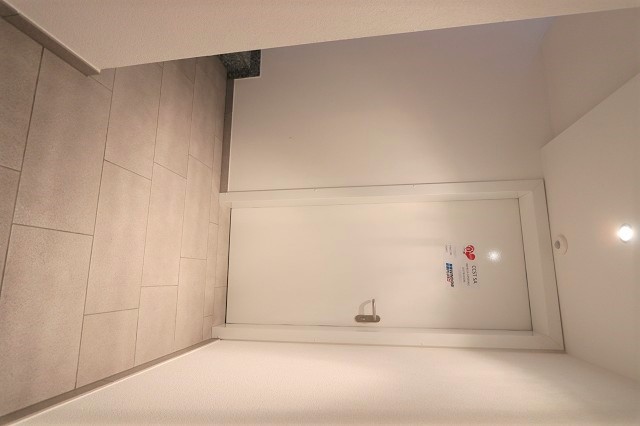 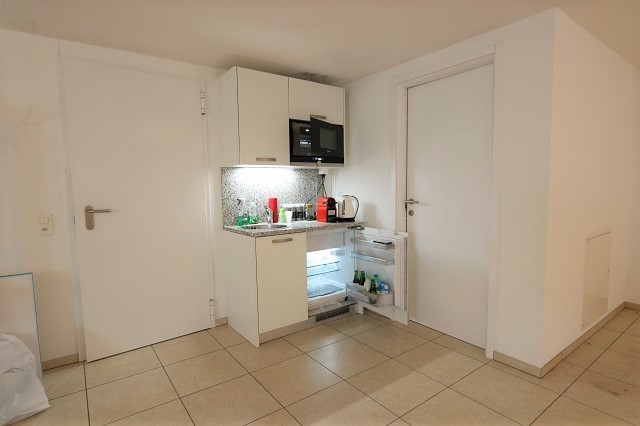 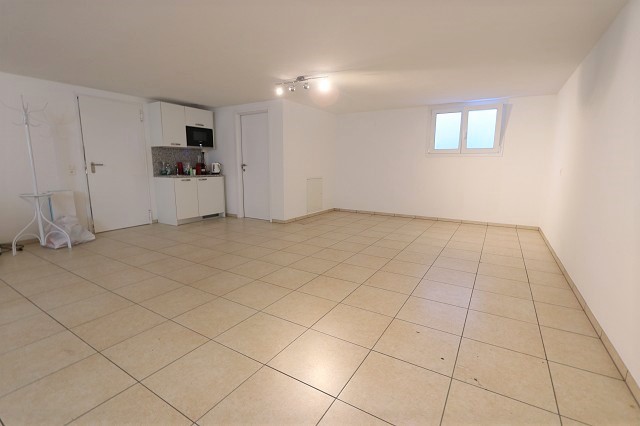 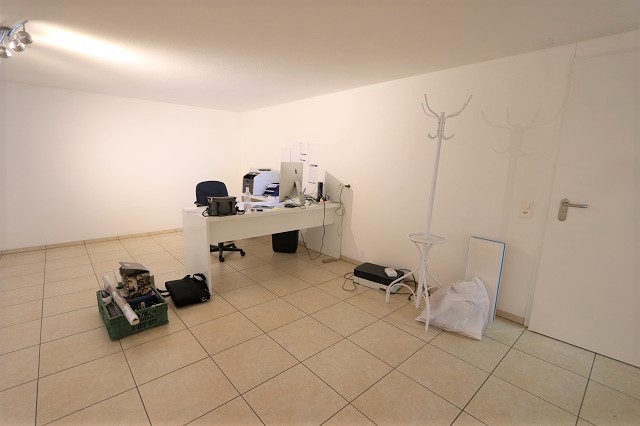 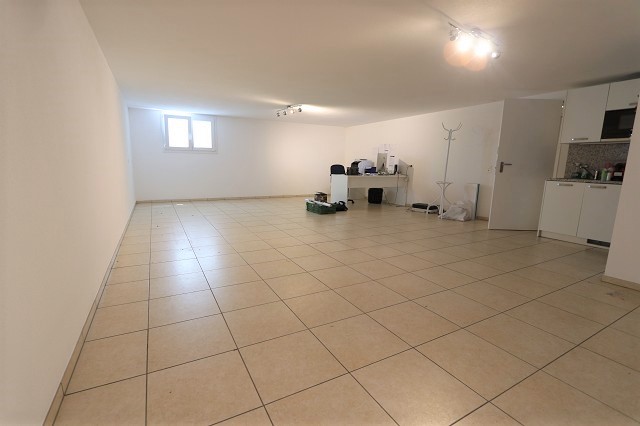 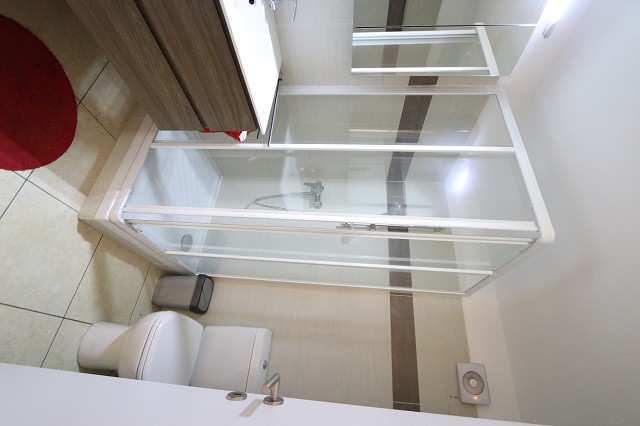 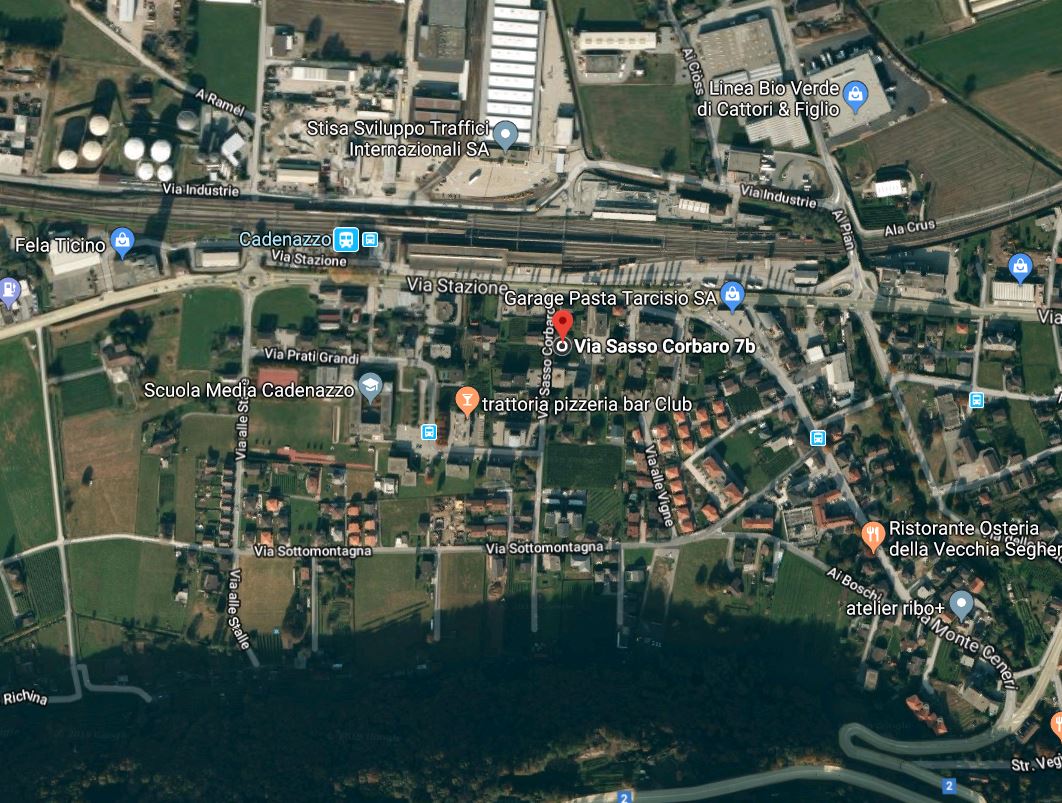 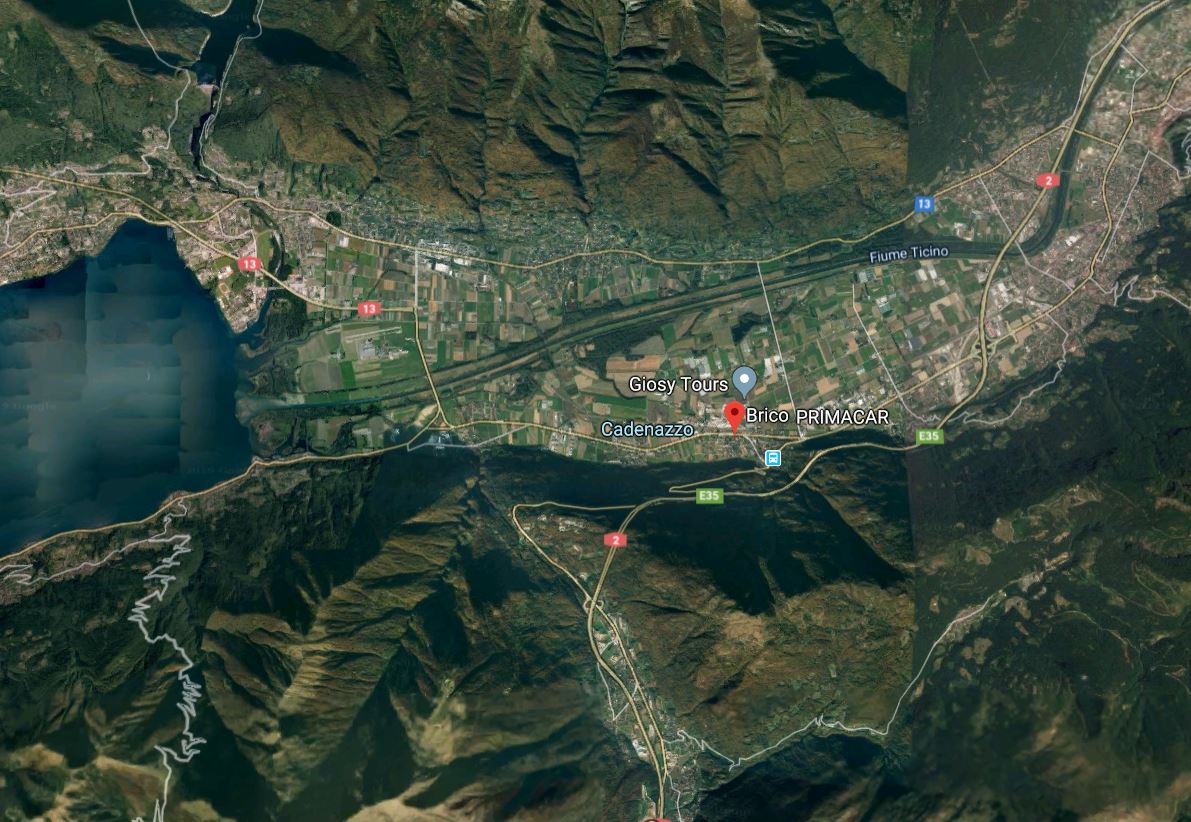   TICINO | Ascona       TICINO |   Gordola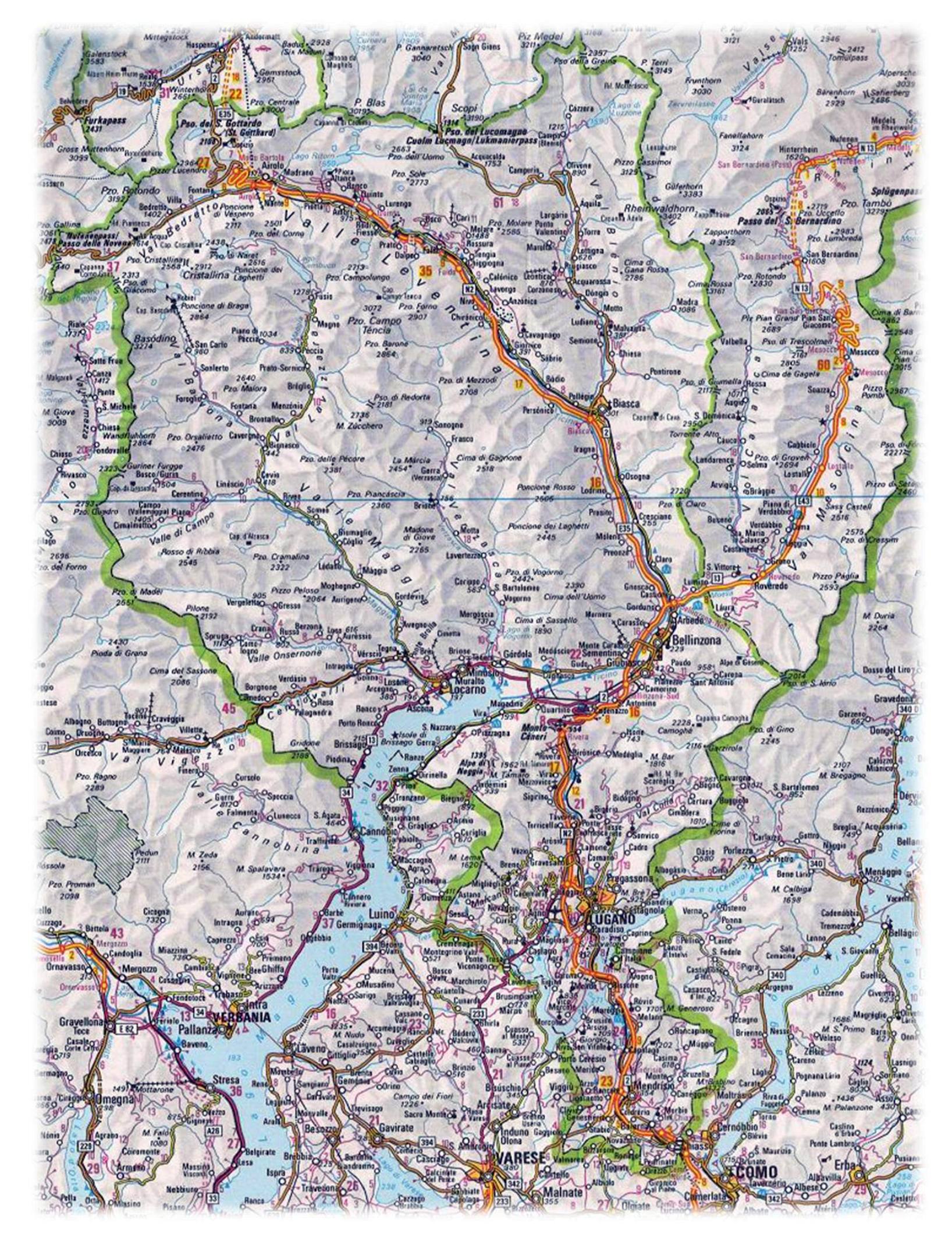 